                                               CURRICULUM VITAE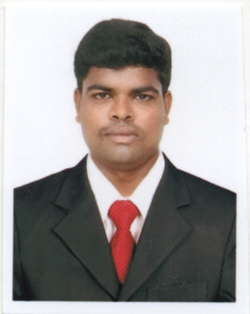 PRAVEEN PRAVEEN.360844@2freemail.com  OBJECTIVE:A suitable position in a stimulating & challenging environment, where I can put forth/prove my best & innovative style of professionalism to achieve organizational goals. ACADEMIC PROFILE:2010-2013	B.E ELECTRICAL & ELECTRONICS ENGINEERING in ARM Engineering College, Chennai, Tamil Nadu (Under Anna University).2007-2010   Diploma in Electrical & Electronics in Meenakshi Krishnan Polytechnic College, Chennai.2006-2007	S.S.L.C in Fathima Mariam Higher Secondary School, Madukkur.INDUSTRIAL EXPOSURE:3Years working Experience in Electrical Maintenance with Competency Certificate issued by Tamil Nadu Electrical Board C- License [C.No:49107]. VISA DETAIL:Visa Status                  :           Visit VisaVisa Expiry                 :            23/5/2017 PRESENT EXPERIENCE:Organization		:	A2Z Infra Services Ltd.Working Site		:	Cognizant Technology Solutions					5/535, Rajiv Gandhi Salai (OMR),					Okkiyam Thuraipakkam, Chennai-600097.Designation		:	Supervisor in Electrical Maintenance.Working Period	:	May 2015 to Till DatePREVIOUS EXPERIENCE:            Organization		:	SRICONS Engineers & Contractors.	            Working Site		:	Ashok Nagar, Chennai            Designation		:	Technician in Electrical Maintenance            Working Period	:	May 2013 to May 2015ROLES & RESPONSIBILITIES:Implement:Responsible for preventive & break down maintenance of transformer, Gen-Set , Fire Alarm Equipment ,Chillers , AHU, Package units, Fire hydrant plant, Electric lift and other utilities.Operation and preventive maintenance of following Electrical and Mechanical        Equipment  Outdoor type substation Transformers (2000 *3KVA) With OLTC.Diesel Generator (2000*2KVA) & (1500*1KVA), VCB,ACB, Main LT & HT Panels & AMF Panels.Operation and Maintain in UPS.Operation and Maintain in DOL and Star Delta starter.Operation and Maintain in AHUs, Chiller,Floor Maintenance & House Wiring.Operation Maintenance of Fire hydrant system like jockey, Driven, Sprinkler & Deluge system.PERSONAL INFORMATION:D.O.B			:	26/11/1991Gender		:	MaleNationality		:	IndianMarital Status		:	SingleLanguages known	:	English, Tamil.DECLARATION:                           I hereby declare that the information given above true and complete to best of my knowledge and belief. By appointing to the post, I assure you that, I will discharge my duties to your entire satisfaction.                                                                                                                         							         	 